Školský volejbalový klub Tatran Banská BystricaTatranská 66, 974 11 Banská BystricaPrávna forma: občianske združenieVznik: Registrovaný na Ministerstve Vnútra 22.6. 2001IČO: 378 256 31Miesto pôsobenia: ZŠ Pieninská 27, Banská BystricaPodporujú nás:  ZŠ Pieninská 7, Banská Bystricatrénujeme ako ZÚ ŠKD, škola zabezpečuje kvalifikovaného trénera a tréningové priestory v objeme 20 hodín týždennemesto Banská Bystricana rok 2012 schválilo na činnosť klubu dotáciu vo výške 3640,00 €.História – úspechy:rok 2002/2003 – Majstrovstvá SR základných škôl/ Trnava/ročník 2007/2008 – Majstrovstvá SR v Minivolejbale Košice2009/2010 finále Slovenského pohára- žiačky/ Mošovce/Ročník 2011/2012 – Majstrovstvá SR, žiačky / Nové Mesto nad Váhom/Od roku 2009 spolupracujeme s VK Milanotrade B. Bystrica2013/2014  postup na Majstrovstvá Slovenska mladšie žiačkyTradície  - turnaje: o Pohár SNP,  staršie žiačky O Pohár ŠKD, staršie  žiačky Mikulášsky turnaj, mladšie žiačky  „Veľkonočný turnaj“ – mix dievčatá a chlapci  „MINIVOLEJBAL“ – pre ZŠ v Banskej Bystrici „MINIMAXVOLLEY“ – súťaž pre ZŠ vyhlásená Ministerstvom školstva a SVF pre najmladšie talentyMIDIMAXVOLLEY- pre ZŠ v Banskej BystriciCiele:Rozvíjať pohybové schopnosti už od  1 roč. ZŠPropagácia volejbalu na škole, v meste –midivolejbal  ZŠHrať súťaže riadené SVF / Slovenská Volejbalová FederáciaV kategórii kadetky postup do I. triedy, udržať I. triedu staršie žiačkyAmbície:Skvalitniť spoluprácu klubu so SVF. V marci roku 2015 podať žiadosť o znovu pridelenie štatútu ÚTM SVF Sezóna 2014/2015 – súťaže riadené SVFPrípravka							tréner Mgr. Radka NárodováM SR – II. trieda kadetky juh				tréner Mgr. Radka NárodováM SR I. trieda staršie žiačky				tréner Ing. Beáta KvaltínyováMO – stred mladšie žiačky 					tréner Zdenka FamfulíkováKondičný tréner 						Mgr. Martin StodolaJesenná časť sezóny 2014/2015 našich družstiev odohraných zápasov riadených SVF – Slovenskou volejbalovou federáciou:Mladšie žiačky			4. miesto zo 7 družstievStaršie žiačky I. trieda		6. miesto z 8 družstievKadetky II. trieda			1. miesto z 9 družstievMIDIMAXVOLLEY		postup do semifinále krajaVolejbal ZŠ ( 6- kový)		postup na krajské kolo ( 5. miesto) Všetci tréneri sú kvalifikovaníHarmonogram tréningov:Prípravka ( dievčatá a chlapci)			Piatok 14:00 – 15:00 hodMladšie žiačky (dievčatá)				Pondelok 16:00 -18:00 hod							Streda 16:00 – 18:00 hod							Piatok 15:00 -16:30 hod Staršie žiačky a kadetky (dievčatá)		Utorok 16:00 -18:00 hod							Štvrtok 16:00 – 18:00 hod							Piatok 16:00 – 18:00 hodVýsledky súťaží nájdete na internetewww. SVF. Sk/ súťaže -  podľa kategórií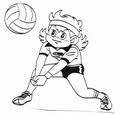 Sme tu aj pre teba! Ak máš záujem pridať sa k nám a hrať s nami volejbal zavolaj na t.č. 0905 189 844 alebo 0905 281 331.